1	ملخص1.1	يكلف القرار 152 (المراجَع في بوسان، 2014) الأمين العام بأن يقوم، بالتشاور مع مديري المكاتب، برفع تقرير إلى المجلس بشأن إدارة ومتابعة مساهمة أعضاء القطاعات والمنتسبين في تحمُّل نفقات الاتحاد، مع تسليط الضوء على أيّ صعوبات قد تنشأ واقتراح تحسينات بهذا الشأن.2.1	ينص القرار 152 (المراجَع في بوسان، 2014) على أن تكون فترة تعليق واستبعاد أعضاء القطاعات والمنتسبين في حالات الدفع المتأخر على النحو التالي:-	يتم تعليق المشاركة بعد ستة أشهر (180 يوماً) من تاريخ استحقاق المساهمة السنوية؛-	يتم الاستبعاد بعد ثلاثة أشهر (90 يوماً) من تاريخ التعليق.3.1	وأدّى دخول القرار 152 حيز النفاذ في 2010 إلى نتائج إيجابية ولكنه جلب أيضاً بعض التحديات الهامة مثل: الفقدان المستمر لأعضاء القطاعات والمنتسبين؛ وصعوبة استرداد الديون المستحقة على أعضاء القطاعات والمنتسبين المستبعدين نظراً لعدم توفر حوافز أو آليات تفاوض بديلة بعد استبعادهم؛ ونقص المرونة في التفاوض بشأن الديون المستحقة على أعضاء القطاعات والمنتسبين في حالات الدمج والحيازة (قيام أعضاء قطاعات/منتسبين جدد أو حاليين بحيازة عضو قطاع/منتسب سابق في الاتحاد عليه ديون مستحقة الدفع).4.1	وفي مواجهة التحديات المذكورة أعلاه، وفي محاولة للحد من عدد حالات الاستبعاد، طلب الأمين العام قدراً أكبر من المرونة في تنفيذ القرار 152، ومنحه المجلس هذه المرونة (في دورته لعام 2011 وتجدد هذا القرار في السنوات اللاحقة). وراجع مؤتمر المندوبين المفوضين (بوسان، 2014) بعد ذلك القرار 152، مع مراعاة المرونة المستمرة بشأن الحكم المتعلق بالإلغاء التلقائي لعضوية أعضاء القطاعات والمنتسبين، من أجل تيسير استرداد الديون المستحقة السابقة والحفاظ على الأعضاء الحاليين واجتذاب أعضاء جدد محتملين.2	خلفية: النتائج المحققة من خلال تطبيق القرار 1521.2	كان لاعتماد القرار 152 أثر إيجابي على دفع المساهمات تمثل في معدل تحصيل أفضل لهذه المساهمات، ومن ثم في انخفاض ديون أعضاء القطاعات والمنتسبين. ويبين الجدولان التاليان تطور معدل تحصيل المساهمات وتطور الديون الحالية (المساهمات المستحقة عن السنة الجارية) والمتأخرات (المساهمات المتراكمة غير المسددة عن السنوات السابقة) لأعضاء القطاعات والمنتسبين والمؤسسات الأكاديمية.الجدول 1تطور معدل تحصيل مساهمات أعضاء القطاعات والمنتسبين والهيئات الأكاديمية
(النسبة المئوية للمبالغ المحصلة مقابل المبالغ المفوترة)الجدول 2تطور الديون الحالية والمتأخرات المستحقة على أعضاء القطاعات والمنتسبين والهيئات الأكاديمية
(بآلاف الفرنكات السويسرية)2.2	ويبين الجدول 1 أنه على الرغم من جائحة فيروس كورونا (COVID-19)، كان معدل تحصيل مساهمات أعضاء القطاعات لعام 2021 مرتفعاً إلى حد ما (98 في المائة) وظل كما كان عليه في عام 2020. كما ظلّ معدل التحصيل من المنتسبين والمؤسسات الأكاديمية كما كان عليه في عام 2020 (أي 94 في المائة للمنتسبين و90 في المائة للهيئات الأكاديمية).3.2	ويبين الجدول 2 أن الديون الحالية لأعضاء القطاعات والمنتسبين والهيئات الأكاديمية زادت على مدى السنوات العشر الماضية، في الفترة من 2012 إلى 2021، بنسبة 8 في المائة من 0,47 مليون فرنك سويسري إلى 0,51 مليون فرنك سويسري. ومع ذلك، زادت الديون الحالية بنسبة 2 في المائة فقط في عام 2021 بالمقارنة مع عام 2020. ويبيّن ذلك أن الديون الحالية بقيت شبه مستقرة خلال العام الماضي على الرغم من جائحة كوفيد-19. وإضافة إلى ذلك، قرر الأمين العام، للعام الثاني على التوالي (كما في عام 2020)، منح فترة سماح مدتها ستة أشهر لجميع أعضاء الاتحاد قبل تطبيق الفائدة المقررة على المتأخرات الناجمة عن جائحة فيروس كورونا.4.2	وفيما يتعلق بالمتأخرات، فقد انخفضت انخفاضاً كبيراً نسبته 57 في المائة، من 17,8 مليون فرنك سويسري في 2012 إلى 7,6 مليون فرنك سويسري في 2021 وانخفضت بنسبة 19 في المائة في 2021 بالمقارنة مع 2020. ويُعزى هذا الانخفاض بشكل رئيسي إلى الجهود الكبيرة التي بُذلت لتعقّب الديون القديمة غير القابلة للاسترداد وشطبها (أي الديون التي تعود إلى أكثر من عشر سنوات). وبالتالي، شطب مجلس الاتحاد في 2021 ما يبلغ 2,7 مليون فرنك سويسري من الديون غير القابلة للاسترداد.3	تعليق/سحب العضوية من أعضاء قطاعات الاتحاد والمنتسبين والهيئات الأكاديمية1.3	منذ اعتماد القرار 152، ولا سيما منذ منح المرونة للأمين العام (دورة المجلس لعام 2011)، تم تنفيذ إجراء يتمثل في توجيه رسائل تذكير للمتأخرين في دفع مساهماتهم من أعضاء القطاعات والمنتسبين والهيئات الأكاديمية، إلى جانب متابعة منسقة واستباقية تشترك فيها الأمانة العامة، ومكاتب القطاعات، والمكاتب الإقليمية. وأبلغت الإدارات بهذه العملية، وفي بعض الحالات، تؤدي دوراً نشطاً وفعّالاً في مساعدة الأمانة على استرداد الديون وإعادة إشراك الأعضاء الذين عُلِّقت عضويتهم. وتعرب الأمانة عن امتنانها لهذا الدعم.2.3	وقد أفضى اتخاذ هذا الإجراء إلى نتائج إيجابية، حيث أدّى إلى خفض عدد الشركات التي عُلقت عضويتها وتلك المستبعدة نهائياً من العضوية. ومن بين 244 كياناً من الكيانات المعرضة لتعليق مشاركتها في مايو 2021، لم يخضع للتعليق إلا 78 كياناً في أكتوبر 2021. وانخفض هذا العدد إلى 48 كياناً (في 31 يناير 2022) جرى "تجميدها" منذ يناير 2022. وتُتيح حالة "تجميد الكيان" وقتاً إضافياً للكيانات التي عُلقت عضويتها لكي تقوم بتسوية وضعها المالي بدلاً من أن تُستبعد تلقائياً. ولم تعد تُوجه أيّ فواتير إلى "الكيانات المجمدة" وتظل مشاركتها معلّقة، ولكنها تبقى ضمن قائمة أعضاء القطاعات والمنتسبين والهيئات الأكاديمية. وترد قائمة "الكيانات المجمدة" منذ يناير 2022 في الملحق 1.3.3	وقد بُذلت جهود مكثفة لإعادة إشراك الكيانات المجمدة التي كانت معرضة للاستبعاد من العضوية. وعلى الرغم من ذلك، فمن بين 55 كياناً كان من المفترض استبعادها من العضوية طبقاً للقرار 152 (المراجَع في بوسان، 2014) في يناير 2021، تمكنت الأمانة من إقناع سبعة عشر كياناً منها بتسوية المبالغ المستحقة عليها وتمت إعادة تفعيل عضوية أربعة عشر كياناً منها، في حين قام عشرة كيانات بإلغاء عضويتها رسمياً. وقام ما يقرب من 60 في المائة من الكيانات التي ألغت عضويتها بتسوية وضعها المالي.4.3	وعلى الرغم من أن منح مزيد من الوقت للحفاظ على بعض الكيانات كان إجراءً إيجابياً، فإن من المسوَّغ استبعاد بعض الكيانات التي عُلقت عضويتها لفترة طويلة عندما يتضح أنها لن تقوم بمعاودة المشاركة وتسوية متأخراتها. وقد أظهرت التجارب أن الكيانات المهتمة باستمرار مشاركتها في أعمال القطاعات ستقوم عادةً بتسوية أوضاعها في مهلة زمنية قصيرة. وبعبارة أخرى، كلما طالت فترة تعليق الكيانات، قلَّ احتمال معاودة مشاركتها وسداد المبالغ المستحقة عليها. وأقرّ الأمين العام استبعاد 27 كياناً كانت قد "جُمدَّت" عضويتها منذ يناير 2021، اعتباراً من 30 يونيو 2022. وترد في الملحق 2 قائمة بهذه الكيانات.4	التوصيات1.4	ينبغي مواصلة التعاون الوثيق بين الأمانة والمكاتب والمكاتب الإقليمية فيما يخص متابعة دفع أعضاء القطاعات والمنتسبين والهيئات الأكاديمية للرسوم المستحقة عليهم. ومن الضروري تنسيق الجهود المبذولة للحفاظ على الكيانات التي عُلّقت مشاركتها وذلك بهدف استرداد المتأخرات المستحقة عليها وإعادة تفعيل مشاركتها في أعمال القطاعات.2.4	ورغم أن التجارب قد أظهرت أن المرونة كانت مفيدة في منح مزيد من الوقت للحفاظ على بعض الكيانات، يوصى بأن يواصل الأمين العام استبعاد الكيانات التي عُلّقت مشاركتها لفترة طويلة علماً أنه من غير المرجح أن تعاود مشاركتها وتسدد المبالغ المستحقة عليها.3.4	وعلى الرغم مما ذكر أعلاه، تلتمس أمانة الاتحاد من الإدارات التي توافق على مشاركة أعضاء القطاعات والمنتسبين والهيئات الأكاديمية، عملاً بالمادة 19 من الاتفاقية، مواصلة الدعم المقدم فيما يتعلق بمتابعة الكيانات المتأخرة في دفع مساهماتها.الملحقات: 2الملحـق 1أعضاء عُلّقت عضويتهم اعتباراً من 1 أكتوبر 2021 - جُمدت مشاركتهم
اعتباراً من 1 يناير 2022مساهمات مستحقة عن عام 2021 - الوضع في 31 يناير 2022الملحـق 2أعضاء سيستبعَدون اعتباراً من 30 يونيو 2022جُمدت مشاركتهم اعتباراً من يناير 2021 - مساهمات مستحقة عن عام 2020الوضع في 31 يناير 2022ــــــــــــــــــــــــــــــــــــــــــــــــــــــــــــــــــــــــــــــــــــــــــــــــالمجلس 2022
جنيف، 31-21 مارس 2022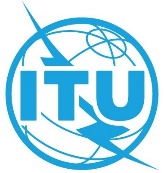 بند جدول الأعمال: ADM 6الوثيقة C22/41-Aبند جدول الأعمال: ADM 618 فبراير 2022بند جدول الأعمال: ADM 6الأصل: بالإنكليزيةتقرير من الأمين العامتقرير من الأمين العامتحسين الإدارة والمتابعة فيما يتعلق بمساهمة أعضاء القطاعات 
والمنتسبين والهيئات الأكاديمية في تحمّل نفقات الاتحادتحسين الإدارة والمتابعة فيما يتعلق بمساهمة أعضاء القطاعات 
والمنتسبين والهيئات الأكاديمية في تحمّل نفقات الاتحادملخصكلف مؤتمر المندوبين المفوضين الأمين العام بموجب القرار 152 (المراجَع في بوسان، 2014) بأن يقوم، بالتشاور مع مديري المكاتب، برفع تقرير إلى المجلس بشأن إدارة ومتابعة مساهمة أعضاء القطاعات والمنتسبين في تحمل نفقات الاتحاد، مع تسليط الضوء على أيّ صعوبات قد تنشأ واقتراح تحسينات إضافية بهذا الشأن.ومنذ دورة المجلس لعام 2011، مُنح الأمين العام قدراً أكبر من المرونة في تنفيذ القرار 152 (المراجَع في غوادالاخارا، 2010) فيما يتعلق بالحكم الخاص بالإلغاء التلقائي للعضوية بُغية الحفاظ على الأعضاء الحاليين وتيسير استرداد الديون السابقة. وعدّل مؤتمر المندوبين المفوضين (بوسان، 2014) القرار 152 لأخذ هذه المرونة في الاعتبار.الإجراء المطلوبيُرجى من المجلس الإحاطة علماً بتقرير الأمين العام بشأن تحسين الإدارة والمتابعة فيما يتعلق بمساهمة أعضاء القطاعات والمنتسبين والهيئات الأكاديمية في تحمل نفقات الاتحاد وإقرار التوصيات الواردة في القسم 4._________المراجعالمادة 19 والرقم 241 والرقم 241C من الاتفاقية؛ القرار 152 (المراجَع في بوسان، 2014)
الوثائق C93/49 وC95/87 وC95/112 وC01/34 وC06/25 وC07/5(Rev.1) وC08/14 وC09/5 (Rev.1) وC10/33 وC10/96 وC11/21 وC12/5 وC12/10 وC13/14 وC14/14 وC15/14 وC16/14 وC17/14 وC18/60 وC19/52 وC20/52 وC21/52الأعضاء2012201320142015201620172018201920202021أعضاء القطاعات98%98%98%98%98%97%96%96%%98%98المنتسبون94%93%93%93%93%96%94%95%%94%94المؤسسات الأكاديمية%8692%95%93%96%94%93%95%%90%90الديون2012201320142015201620172018201920202021الديون الحالية 
(المساهمات)469470487441515542871720493505المتأخرات (المساهمات)17 75816 48416 72916 30015 36713 93811 21311 1939 3557 550البلدالكيانالفترة/القطاعقطاع الاتصالات الراديويةقطاع تقييس الاتصالاتقطاع تنمية الاتصالاتالهيئات الأكاديميةالبحرينUniversity College of Bahrain2021/هيئة أكاديمية1بنغلاديشWorld University of Bangladesh2021/هيئة أكاديمية1البرازيلMultiledgers2021/منتسب إلى قطاع تقييس الاتصالات1الصينStarTimes Software Technology Co. Ltd.2021/ قطاع تنمية الاتصالات1State Grid Information & Telecommunication Group Co., Ltd.2020/منتسب إلى قطاع تقييس الاتصالات1Wangsu Science & Technology Co. Ltd.2020/منتسب إلى قطاع تقييس الاتصالات1كوت ديفوارEcole supérieure africaine des TIC (ESATIC)2021/هيئة أكاديمية1كوباUniversidad de las Ciencias Informáticas (UCI)2021/هيئة أكاديمية1قبرصCredit Pilot PLC2021/قطاع تقييس الاتصالات1إكوادورCentro Int. de Investigación Científica en Telecom., Tec. de la Información y Comunicaciones - CITIC2021/هيئة أكاديمية1غينيا الاستوائيةGuinea Ecuatorial de Telecomunicaciones Sociedad Anonima2021/قطاع تقييس الاتصالات1جورجياGeorgian Technical University2021/هيئة أكاديمية1ألمانياSAP SE2021/قطاع تقييس الاتصالات1غاناSubah Infosolutions Ghana Limited2021/قطاع تقييس الاتصالات1جمهورية إيران الإسلاميةAmirkabir University of Technology2021/هيئة أكاديمية1Telecommunication Company of Iran (TCI)2021/قطاع الاتصالات الراديوية1University of Tehran2021/هيئة أكاديمية1ملاويTelekom Networks Malawi Plc2021/قطاع تنمية الاتصالات1منغولياInformation Communication Network Company (ICNC)2021/قطاع تنمية الاتصالات1عُمانSultan Qaboos University2021/هيئة أكاديمية1باراغويCompañía Paraguaya de Comunicaciones (COPACO S.A.)2021/قطاع تنمية الاتصالات1بيروINICTEL - UNI2021/هيئة أكاديمية1بولنداLodz University of Technology2021/هيئة أكاديمية1الاتحاد الروسيMegaFon Open Joint Stock Company2021/منتسب إلى قطاع تقييس الاتصالات1المملكة العربية السعوديةNaif Arab University for Security Sciences (NAUSS)2021/هيئة أكاديمية1المملكة العربية السعودية Zain Saudi Arabia2021/قطاع تنمية الاتصالات1سنغافورةTelna (Singapore) Pte. Ltd.2021/منتسب إلى قطاع تقييس الاتصالات1الصومالHormuud Telecom Somalia2021/قطاع تقييس الاتصالات1Telesom Company2021/قطاع تقييس الاتصالات1جنوب أفريقياMytelnet (Pty) Ltd.2021/منتسب إلى قطاع تقييس الاتصالات1إسبانياINVELCO SA2021/منتسب إلى قطاع الاتصالات الراديوية1السودانSudanese Mobile Telephone Company, Zain2021/قطاع تنمية الاتصالات1Sudanese Mobile Telephone Company, Zain2020/ قطاع الاتصالات الراديوية1سويسراPricewaterhouseCoopers AG2021/منتسب إلى قطاع تنمية الاتصالات1QRC AAA Sarl2021/قطاع تقييس الاتصالات1تونسSFM Technologies2021/قطاع تنمية الاتصالات1Smart Tunisian Technoparks2021/قطاع تنمية الاتصالات1المملكة المتحدةDense Air2021/منتسب إلى قطاع تقييس الاتصالات1Globalgig Limited2021/منتسب إلى قطاع تقييس الاتصالات1PwC UK2021/منتسب إلى قطاع تقييس الاتصالات1University of Bristol2021/هيئة أكاديمية1Vision Ng2021/منتسب إلى قطاع تقييس الاتصالات1الولايات المتحدة الأمريكيةFujitsu Network Communications, Inc2021/منتسب إلى قطاع تقييس الاتصالات1Inphi Corporation2021/منتسب إلى قطاع تقييس الاتصالات1Stanford University2021/هيئة أكاديمية1The George Washington University2021/هيئة أكاديمية1XPRIZE Foundation Inc.2021/قطاع تقييس الاتصالات1فيتنامViettel Group2021/قطاع تنمية الاتصالات1Viettel Group2021/قطاع الاتصالات الراديوية1Viettel Group2021/قطاع تقييس الاتصالات1القرار 99 (المراجَع في دبي، 2018)An-Najah National University2021/هيئة أكاديمية1المجموع48 عضواً4211016البلدالكيانالفترة/القطاعقطاع الاتصالات الراديويةقطاع تقييس الاتصالاتقطاع تنمية الاتصالاتالهيئات الأكاديميةأفغانستانAfghan Wireless Communication Company2020/قطاع تنمية الاتصالات1بوتسواناBotswana Fibre Networks2020/منتسب إلى قطاع تقييس الاتصالات 1البرازيلFundação Instituto Nacional de Telecomunicações - FINATEL2020/قطاع تنمية الاتصالات1كمبودياCHUAN WEI (Cambodia) Co., Ltd2020/قطاع الاتصالات الراديوية وقطاع تنمية الاتصالات11الصينYong Xin Hua Yun Cultural Development Corporation2020/ قطاع تقييس الاتصالات1الجمهورية الدومينيكيةUniversidad Autónoma de Santo Domingo2020/هيئة أكاديمية1إستونياClementvale Baltic OÜ2020/منتسب إلى قطاع تقييس الاتصالات1غاناSubah Infosolutions Ghana Limited2020/ قطاع الاتصالات الراديوية وقطاع تنمية الاتصالات11الهندCenter for Study of Science, Technology and Policy2020/هيئة أكاديمية1جمهورية إيران الإسلاميةIran University of Science & Technology2020/هيئة أكاديمية1Faculty of Applied Science of Post and Telecommunication2020/هيئة أكاديمية1Monenco Iran2020/منتسب إلى قطاع تنمية الاتصالات1إسرائيلBeezz Communication Sol. Ltd.2020/منتسب إلى قطاع تقييس الاتصالات1Sckipio Technologies S.I. Ltd2020/منتسب إلى قطاع تقييس الاتصالات1جمهورية كورياSmart Quantum Communication ITRC (Korea University)2020/هيئة أكاديمية1ليسوتوEconet Telecom Lesotho2020/قطاع تقييس الاتصالات1ماليOrange Mali SA2020/قطاع الاتصالات الراديوية وقطاع تقييس الاتصالات11قطرOoredoo2020/قطاع الاتصالات الراديوية وقطاع تقييس الاتصالات وقطاع تنمية الاتصالات 111السودانSudatel Telecom Group2020/قطاع تنمية الاتصالات1سويسراHigh-Tech Bridge SA2020/منتسب إلى قطاع تنمية الاتصالات1الجمهورية العربية السوريةSyriatel Mobile Telecom SA2020/قطاع تنمية الاتصالات1تنزانياThe University of Dodoma2020/هيئة أكاديمية1الولايات المتحدةAnalog Devices, Inc2020/منتسب إلى قطاع تقييس الاتصالات1Continental Automotive Systems Inc.2020/منتسب إلى قطاع تقييس الاتصالات1Georgia Institute of Technology2020/هيئة أكاديمية1Oration Technologies, Inc.2020/منتسب إلى قطاع تقييس الاتصالات1زامبياThe University of Zambia, School of Natural Sciences2020/هيئة أكاديمية1المجموع27 عضواً41198